BOARD OF TRUSTEES FOR THE TOWN OF LUTHER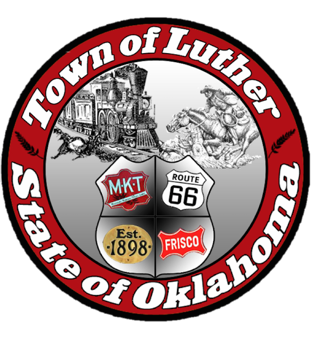 REGULAR MEETING AGENDAMINUTESIn accordance with the Open Meeting Act, Section 311, The Town of Luther, County of Oklahoma, 119 S. Main Street, hereby calls a Regular Meeting of the Luther Board of Trustees on Tuesday, July 11th, 2017 at 7:00 p.m. at The Luther Community Building, 18120 East Hogback Road, Luther, OK 73054.Call to order.Invocation; Johnny Melton, First Christian Church (Paxton Cavin)Pledge of AllegianceRoll Call.  All presentDetermination of a quorum.  YesApproval of the minutes prepared by the Town Clerk/Treasurer and subject to additions or corrections by the Board of Trustees.Report of the Treasurer.Review of claims including payroll.Nomination and Approval of five individuals to the Town of Luther Parks Commission as outlined in Ordinance “111-03 one commissioner shall be appointed for a term of one year, two (2) commissioners for a term of two (2) years and two (2) commissioners for a term of three (3) years.” (Jenni White)Nomination and Approval of one individual to the Town of Luther Planning Commission (Trandy Langston)Trustee Comments.Items 1 through 5: No ActionItem 6: Motion to approve: J. White… 2nd: R. Henry… Unanimous yes vote.Item 7: Motion to approve: J. White… 2nd: P. Cavin… Unanimous yes vote.Item 8: Motion to approve: R. Henry… 2nd: J. Roach… Unanimous yes vote.Item 9: Put forth for 5 commissioner seats: Mike Oliver, Amy Clowers, Andy McDaniels Casey Wood, Summer Shelton, Jimi Roach & Chris IvichItem 9a: Motion to approve a 2 year term for Casey Wood & Jimi Roach: P. Cavin… 2nd: T. Langston… Four yes votes. J. Roach abstains.Item 9b: Motion to approve a 3 year term for Andy McDaniels & Mike Oliver: J. White… 2nd: J. Roach… Unanimous yes vote.Item 9c: Motion to approve a 1 year term for Summer Shelton: J. Roach… 2nd: J. White… Unanimous yes vote.Item 10: Motion to approve & appoint Maurice Lavole as a member of the Planning Commission : T. Langston… 2nd: J. Roach … Unanimous yes voteItem 11: No Action.Trustee One (Paxton Cavin)Consideration, discussion, and possible action to submit the “User Agreement” to establish an interagency agreement between the Oklahoma Municipal Assurance Group (OMAG) and the Luther Police Department (LPD) for the purposes of the GPS Fleet Tracking Program available for one year.Motion to approve a 1 year free trial of the GPS Tracking Program: J. Roach… 2nd: P. Cavin… Unanimous yes vote.Consideration, discussion and possible action regarding allowing Animal Control Officer Justin Blackwell to take a ride-along/training day with an Animal Welfare Officer with the City of Edmond during one of the days he would be acting as Town Animal Welfare Officer. Officer Blackwell would be paid his regular duty wage for the training in that capacity. Motion to approve: J. Roach… 2nd: P. Cavin… Unanimous yes vote.Trustee Two (Ron Henry)Consideration, discussion and possible action regarding the hiring of a part-time City Manager.No ActionConsideration, discussion and possible action regarding funding the Town of Luther Rainy Day Fund.No ActionTrustee Three (Trandy Langston)Consideration, discussion and possible action regarding acceptance of the new Luther Town Employee Handbook.Motion to accept: J. Roach… 2nd: P. Cavin… Unanimous yes vote.Trustee Four (Jason Roach)Trustee Five (Jenni White)Consideration, discussion and possible action regarding the official resignation of Chief Jason Miller and his employment with the Town.Motion to approve: J. White… 2nd: J. Roach… Unanimous yes vote.Consideration, discussion and possible action regarding the continued function of the Town of Luther Fire Department following the resignation of Chief Miller, including presentation of options.Motion to have John Brown Sr. act as interim Volunteer Fire Chief: J. White… 2nd: R. Henry… Unanimous yes vote.Consideration, discussion and possible action regarding the proposed swap of Town land for the First Bank and Trust of Luther building.No Action Consideration, discussion and possible action regarding the creation and administration of city code addressing Town street vendors in relation to Town activities including issues such as how much to charge vendors, what does previous code reflect, how to proceed?No ActionConsideration, discussion and possible action regarding the creation of a temporary New Rural Urbanism Committee including a chairman and up to seven members, for the sole purpose of creating and presenting a Master Plan to the Town of Luther Trustees by September 12th, 2017, unless the Town Trustees elect to continue the Committee to a an agreed upon date.Motion to approve resolution with changes put forth in tonight’s meeting: J. White… 2nd: T. Langston… Unanimous yes vote.Consideration, discussion and possible action regarding signing the “General Mutual Cooperation Agreement” between the Town of Luther and the Board of County Commissioners of Oklahoma County.Motion to approve & sign: P. Cavin… 2nd: J. Roach… Unanimous yes vote.Consideration, discussion and possible action to conduct a nuisance hearing on the Metropolitan AME Church property located at 215 S. Main, Luther, Block Six (6), Lot(s) Seven (7) and Eight (8), Luther City Addition, Oklahoma County, to make a finding whether or not the property the condition of the structure has caused the property to become detrimental to the health, benefit, and welfare of the structure has caused the property to become detrimental to the health, benefit, and welfare of the public and the community or a hazard to traffic, or creates fire hazard to the danger of property.TabledConsideration, discussion and possible action to conduct a nuisance hearing on the Eva Mae Reed LF EST, Sandra Yvonne Johnson, Jesse J. Eakers Jr. property located at the East Thirty-seven (37) feet of Lots Thirteen (13) and Fourteen (14) and all of Lots Fifteen (15), Sixteen (16), Seventeen (17) and Eighteen (18) in Block One (1), in the Original Townsite of the Town of Luther, Oklahoma County, Oklahoma, as shown by the recorded plat thereof. And the said parties of the first part hereby expressly reserve to EVA MAE REED, her heirs and assigns, the full benefit and use of the above-described premises, and all rents, issues and profits thereof, for and during her natural life. Less and Except the West 84 feet of Lots 15, 16 and 17, Block 1, in the original Townsite of the Town of Luther, Oklahoma County, Oklahoma which was previously conveyed and filed or recorded on June 2, 1964, in Book 3055 at Page 153., to make a finding whether or not the condition of the structure has caused the property to become detrimental to the health, benefit and welfare of the public and the community or a hazard to traffic, or creates fire hazard to the danger of property.TabledConsideration, discussion and possible action regarding the Hester property (202 South Main) previously presented a Nuisance Abatement Notice. The Hesters are to discuss with the Town Trustees the condition and structure of the home and their plans to bring it up to code within 30 days of the last hearing, at the regular Town Board meeting July 11, 2017. TabledConsideration, discussion and possible action regarding the Rolfe property previously deeded to the Town. Discussion of avenues to explore to have the home demolished.No ActionNew Business: In accordance with the Open Meeting Act, Title 25 O.S. 311.A.9, new business is defined as any matter not known about or which could not have been reasonably foreseen prior to the time of posting the agenda.No New businessCitizen participation:  Citizens may address the Board during open meetings on any matter on the agenda prior to the Board taking action on the matter. On any item not on the current agenda, citizens may address the Board under the agenda item Citizen Participation. Citizens should fill out a Citizen’s Participation Request form and give it to the Mayor. Citizen Participation is for information purposes only, and the Board cannot discuss, act or make any decisions on matters presented under Citizens Participation. Citizens are requested to limit their comments to two minutes.No ActionAdjourn.Motion to adjourn: J. White… 2nd: P. Cavin… Unanimous yes vote._______________________________________________Kim Bourns, Town Clerk/Treasurer*Agenda Posted Monday, July 10th, 2017 at Luther Town Hall, on the website at www.townoflutherok.com and on Facebook at The Town of Luther, prior to 7:00pm